                      Игротека от Муленковой И.А.                                      1. Игра «Разведчик»А) Расшифруй  новогоднее послание и отгадай от кого оно получено.Подсказка: алфавит.Ответ: Жду встречи в новом году                                             КРОЛИК и КОТЯ закодировала алфавит таким образом: СНАЧАЛА НОМЕРА ПОЛУЧИЛИ ВСЕ ГЛАСНЫЕ, А ЗАТЕМ СОГЛАСНЫЕ.1   11  12  13  14   2    3   15  16     А   Б     В    Г    Д    Е   Е     Ж   З 4    17  18  19  20   21  5  22  23   24   25                 И   Й    К     Л   М   Н    О   П    Р    С    Т 6   26    27  28  29   30    31  32    7  33    8     9    10У    Ф     Х    Ц    Ч    Ш     Щ   Ъ   Ы   Ь      Э    Ю    ЯБ) В школе вешали флажки с зимними пословицами. Но одна гирлянда с флажками упала и рассыпалась. Помоги собрать пословицу о зиме. Ответ:  Я специально выбрала трудную пословицу и ту, что мы редко слышим.                                                                                                     Тем интереснее будет выполнять задание. Нужно собрать только верхнюю строчку -                       ДЕКАБРЬ ГЛАЗ СНЕГОМ ТЕШИТ, тогда нижняя строка получится сама собой –                                                 ДА УХО МОРОЗОМ ГРЕЕТ.2. Придумай стихотворение с любимым цветом:                                           Разноцветные стихиБелые пушистые в небе облака.Заметает землю снегом белая зима.В белых шубках девочки искоса глядят.В белых унтах* мальчики с горочки летят.Белым покрывалом темный лес укрыт.Белые поляны, белый снег летит…Все это приснилось снежной ночью мне.Проснувшись, утром раннимВзяла я белый лист,Нарисовала красками этот весь эскиз.(Муленкова И.А)В розовый мир мы поедем с тобой.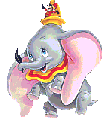 Там счастья найдем мы целый вагон!Потом мы зайдем в розовый дом.В саду там гуляет розовый слон. Приветливо розовый хобот подниметИ аккуратно нас он обнимет.Затем нам покажет свой розовый сад,Попасть в который каждый рад.В розовом саду -  розовые розыИ кругом цветут желтые мимозы.Яркие тюльпаны  и розовые лилии.В мире нет места красивее!(ученица 4 А Лебедева Валя)3.  Загадка от Митина Никиты (ученика 4 А)Чем связаны эти слова друг с другом. Дополни  их тремя  своими словами.ЯКОРЬ, ПРЕМИЯ, ЯБЛОКО, ПАРТА.Ответ:  в этих словах спрятались маленькие – это их объединяет. Я КОРЬ, ПРЕ МИ Я, ЯБЛОКО,  ПАРТА4. Замени одну – две буквы, чтобы получилась другая фраза:Руки не дошли (например: раки не дошли, реки не пошли);Поле чудес (полк чудес, поле судеб);Зуб болит (зоб болит);Дружный класс (трудный  класс, дружный клад) и т. Д.5. Подбери слова в музыкальный квадрат:ДоремифасольлясиДоминосиреньремиксфараонфасольсолямисирень